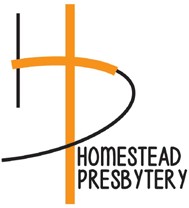 Homestead Presbytery Church Technology Upgrade GrantsHomestead Presbytery, through the Program and Grants Committee, is offering Technology Upgrade Grants of up to $1000 to congregations who demonstrate need and vision. During this time of the coronavirus pandemic we seek to assist and support those congregations who would like to upgrade their technology to facilitate new models and platforms for worship and congregational gatherings.-Please complete the application form and return it to Jim McNeal or Stephen Earl at:Jim McNeal, Moderator, Program-Grant Committee, chapjim1955@hotmail.com, 402-645-5016,602 S. 11th St., Wymore, NE 68466Stephen Earl, Interim Executive stephene@homesteadpres.org, 803-556-3355-Applications will be received through August 31, 2020, at which time a decision will be made on whether the grants will be continued.-Grants will be issued, one per congregation, as applications are received and approved by the Committee.CONGREGATIONAL AND LEADERSHIP DEVELOPMENT M&M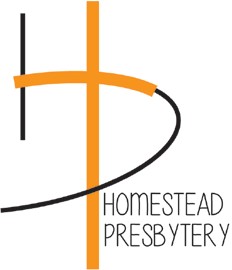 Church Technology UpgradeGrant Application*Submit to: Jim McNeal, Moderator, Program-Grant Committee,chapjim1955@hotmail.com, 402-645-5016, 602 S. 11th St., Wymore, NE 68466or to: Stephen Earl, Interim Executive stephene@homesteadpres.org, 803-556-3355Name of Congregation:   	Contact Person(s):   	Phone: 		Email:   	Address:   	Date of expected completion of Project:   	Amount Requested (up to $1000): 		Date Payment Required:  	How will Presbytery funding for this Program or Project be indicated or acknowledged?   	What other sources of funding will apply?   	Please describe the need for a Church Technology Upgrade Grant and how it would be used.  	What results do you expect to achieve?   	How will you report these results to Presbytery?   	*This special application form is only for application for a Church Technology Upgrade Grant through Homestead Presbytery.